АДМИНИСТРАЦИЯ КРАСНОСЕЛЬКУПСКОГО РАЙОНАРАСПОРЯЖЕНИЕ«05» сентября 2023 г.	     № 438-Рс. КрасноселькупО недопущении розничной продажи алкогольной продукции в день проведения массовых мероприятий на территории села Толька, посвященных празднованию Дня селаВ соответствии с подпунктом «ж» пункта 2 части 1 статьи 2 Закона Ямало-Ненецкого автономного округа от 24 июня 2016 года № 66-ЗАО «О дополнительных ограничениях времени, условий и мест розничной продажи алкогольной продукции на территории Ямало-Ненецкого автономного округа», руководствуясь Уставом муниципального округа Красноселькупский район Ямало-Ненецкого автономного округа: Определить день проведения массовых мероприятий, посвященных празднованию Дня села на территории села Толька, в который не допускается розничная продажа алкогольной продукции – 16 сентября 2023 года.Опубликовать настоящее распоряжение в газете «Северный край» и разместить на официальном сайте муниципального округа Красноселькупский район Ямало-Ненецкого автономного округа.Контроль за исполнением настоящего распоряжения возложить на заместителя Главы Администрации Красноселькупского района по экономике и финансам.Глава Красноселькупского района    	                                            Ю.В. Фишер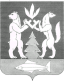 